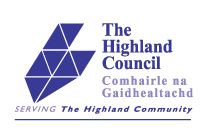 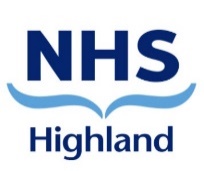 The following Abbreviations will be used in this documentContent Purpose and Scope The National Guidance for Child Protection in Scotland 2014 includes guidance for health professionals in response to the need for tracing missing children, families and pregnant women at risk of absconding where concerns are evident with regard to their safety and welfare.The purpose of this guidance is to outline local procedures to be followed in situations when a family/pregnant woman have disappeared from a known location within the geographical area covered by NHS Highland and Highland Council where there are concerns of significant harm in respect of unmet need, vulnerability or abuse and child/ren are in need of protection: this includes risks to unborn babies.  This Procedure is relevant to all children resident in Highland where child protection/welfare concerns have been identified and covers all health staff and locations across NHS Highland and Highland Council.Urgent concerns may need to be referred immediately to Social Work and Police colleagues- in line with Highland Child Protection Guidance (2020)Definition of a Missing FamilyThe definition of a Missing Family/Risk of Absconding is a child/young person/family/pregnant woman, who has disappeared from a known location within a health board area for whom there may be concerns of significant harm in respect of unmet need, vulnerability or abuse.  This includes risks to unborn babies. Responsibilities and Organisational ArrangementsIt is the responsibility of the Custodian of the Child Protection Register to trace “missing” children/young people whose names are on the Child Protection Register.  If the “missing” child/young person is on the Child Protection Register or is ‘Looked After’ the Keeper of the Register in Highland Council must be notified immediately. What should I do?If a child/young person/family is suspected of being missing or a pregnant woman is at risk of absconding all reasonable and practical efforts should be undertaken by health professionals to locate the child/young person/family/pregnant woman.   It is critical to speak to any extended family and neighbours, playgroups/school(s), and other significant community members that only the team around the child are likely to be aware of.It is important that the health professional who has identified that a family/pregnant woman is missing/or has absconded, contacts and discusses the situation with the child’s Named Person  - Health Visitor/Family Nurse/Headteacher and/or Named Midwife.  If a Social Worker (Lead Professional) has been appointed to the Child/Young Person, it is essential that you also inform them. If you are unsure who the Lead Professional is for a Child/Young Person contact your local Social Work office to obtain this information.If you are unsure who the Named Person is for a child the Child Health department can be contacted to gain this information. If you are unsure who the Named Person (Education) is for a school aged Child/Young Person the Child Health department can also be contacted to ascertain what school they attend and you can contact the school directly to discuss. There is a process in place for Children/Young people missing from education. Contact numbers for Child Health are in Appendix 13.2 What Happens NextHealth Professional must complete MKA1 Form (Appendix 2):  this form aims to be a prompt to guide staff through the process of attempting to find the child/young person/family/pregnant woman.Using the MKA1 form the following checks should be completed:Contact Local Child Health Department and ask for systems to be checked re current status of childCheck with Nursery/School attended as appropriateCheck with Social Work as appropriateCheck with Housing as appropriateCheck with GP practiceWhere appropriate contact the Police who have a specific role in tracing missing persons. Police have access to numerous databases which can assist in gathering information or intelligence. This can assist in tracing missing children and families.All conversations including your rationale for discussions and any outcome/actions from discussions must be recorded in the Child Health Record.If after checks the Child/young person/family/pregnant woman is/are still missing, you should contact a Child Protection Advisor (Health) to discuss next steps. Contact numbers for the Lead Nurse Child Protection and Child protection Advisors are included on Highland Child Protection Committee website www.hcpc.scot Following discussion with a Child Protection Advisor (Health) where it has been agreed that a missing family alert will be progressed, you will be asked to complete either a Missing Family Alert (MFA1) form or Risk Of Absconding (ROA1) form (Appendix 3 and 4) and send it to the Lead Nurse Child Protection who will ensure Caldicott clearance to share information.In recognition of the Data Protection Act (2018), GDPR and the general principles of the Caldicott, only pertinent information should be recorded within the MFA1/ROA1. The caseload holder for the family will retain the detailed information to further advise colleagues should the family be located.3.3 Review of a Missing Family/Risk of Absconding AlertThe Lead Nurse Child Protection will undertake a review of Missing Family/Risk of Absconding Alerts issued from NHS Highland/Highland Council in discussion with the CPA (Health).Where the Lead Nurse Child Protection deems it appropriate that the MFA1/ROA1 should be disseminated to other health boards out with NHS Highland, they will contact Information Governance/Caldicott to seek approval to share. Following agreement by Information Governance/Caldicott for wider dissemination then CP Admin team will send to the identified health boards. (CPadmin@highland.co.uk)3.4 Child/Young Person/Family/Pregnant Woman Found Where a Health Professional is contacted and informed that the child/young person/family/pregnant woman has been found, they must contact a Child Protection Advisor (Health) to share this information . The “found” section of the original MFA1 will be updated and re-circulated by CPadmin team to the original distribution list of health boards. Highland CPadmin@highland.gov.uk will receive all MKA1/MFA1/ROA1 forms from Health Professionals and be managed by CP admin team.CP admin  team will:Ensure that a delivery receipt has been sent back to referrer following receipt of any MKA1/MFA1/ROA1.Forward on all MFA1/ROA1 to Health Boards identified by the Lead Nurse Child ProtectionMaintain a secure database to support review of MFA1/ROA1 3 monthlyChild/young person/pregnant woman not found After 3 months, where a child/young person/family/pregnant woman have not been found the Child Protection Advisor (Health) will contact the Health Professional to discuss any further actions/activities that may need to be undertaken by the Health Professional and to determine whether there is a requirement for the MFA1 to be reissued and the Child Protection Advisor (Health) will then update the Lead Nurse Child Protection, who will decide whether the MFA1/ROA1 is reissued. What should I do if I receive a Missing Family Alert/Risk of Absconding AlertMissing Family alerts/risk of absconding alerts will be managed within each team. A folder within a shared drive that all health staff can access is most appropriate although there may be occasions where a paper file will be kept in a secure location. Alerts from other Health Boards/Local authorities should be kept for 3 months then destroyed.What do I do if I find a child/young person/pregnant woman for whom an alert has been issuedIf you find a child/young person/pregnant woman discuss case with your line manager and if further discussion required Child Protection Advisor (Health).Contact the professional named on the Missing Family Alert/ Risk of Absconding form.Record all actions in the case file of the child/young person/pregnant woman. CHILDREN/PREGNANT WOMAN MISSING FROM KNOWN ADDRESS (MKA1)This form should be completed when a Health Visitor, Family Nurse, Midwife, School Nurse or other caseload holder providing care to a child/pregnant woman becomes aware that a child/unborn child is missing from a known address and they have no forwarding information.All reasonable and practical effort should be undertaken to locate the family.  If at the end of local checks you still have no forwarding information, please contact a Child Protection Advisor (Health)Concerns regarding unmet need, vulnerability or protection may necessitate the raising of a Missing Family (MFA1) Risk of Absconding Alert (ROA1): please include your rationale for raising a MFA/ROA within additional comments section Child’s Name:						AKA:Child’s DOB:		E.D.D if Unborn:                    				Child’s sex:Date Child Last Seen:Child’s Last Known Address: NB: This form should be filed in the Child/young person/pregnant woman’s record RAISING A MISSING FAMILY ALERT / RISK OF ABSCONDING  Where a child/young person is not on Child Protection Register or is not “Looked After Child” 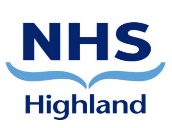 Appendix 3: missing family alert form (MFA1)DATE OF ISSUE:				DATE OF RE-ISSUE (if applicable):RISK FACTORS (IDENTIFY ALL KNOWN RISKS)On Child Protection Register		Parenting Concerns 		Vulnerability	Child Protection Order Pending		Unborn		CSE/CSA/Trafficking	Substance Misuse		Previous LAC		Travelling Family	Domestic Abuse		Refugee		Paediatric Health	Adult Learning Disability		Homeless		Child Mental Health	Adult Mental Health Issues		Learning Disability		Physical Disability	NHS staff in areas of identified risk will receive this MFAStaff in receipt of this MFA, should make it available in a confidential area for colleagues to read.NHS Staff, on receipt of the MFA, should check the family details against case files held.If the family are located contact the Referrer named within this form directly – further advice can be provided by a Nurse Advisor Child Protection in your area of work. Destroy the MFA1 after 3 months or Estimated Due Date plus 3 months for unborn babies or upon receipt of “Family Found” information.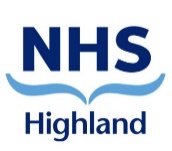 Appendix4CONFIDENTIAL - RISK OF ABSCONDING ALERT FORM (ROA1): Date of Issue:						Date of Re-Issue:Guidance for Missing Family Alerts including Pregnant Women at Risk of AbscondingNHS HighlandHighland CouncilWarning – Document uncontrolled when printedPolicy Reference:  Date of Issue: Nov 2020Date of Issue: Nov 2020Prepared by:  Gillian PincockDate of Review Date of Review Lead Reviewer: Version:  Draft 1Version:  Draft 1Authorised by: Highland, infants, children & young people’s clinical governance groupDate: Oct 2020Date: Oct 2020Planning For Fairness: Yes/No(Formerly EQIA)Date:Date:DistributionCPA’s, heads of service, CSM’s NHSH, principal officer(SW)DistributionCPA’s, heads of service, CSM’s NHSH, principal officer(SW)Method	  E-mail                          Paper                   Intranet  Method	  E-mail                          Paper                   Intranet  Method	  E-mail                          Paper                   Intranet  1.Definition and scopeDefinition and scopeDefinition and scope2.Definition of a Missing Family/Risk of AbscondingDefinition of a Missing Family/Risk of AbscondingDefinition of a Missing Family/Risk of Absconding3.4.5.Responsibilities and Organisational Arrangements3.1 What should I do?3.2 What happens next?3.3 Review of a Missing Family Alert/ Risk of Absconding Alert3.4 Child/Young person/Pregnant Woman found3.5 Child/Young Person/Pregnant Woman not foundWhat do I do if I receive a Missing Family Alert/Risk of absconding Alert?What do I do if I find a Missing Family/Pregnant woman at risk of absconding? Responsibilities and Organisational Arrangements3.1 What should I do?3.2 What happens next?3.3 Review of a Missing Family Alert/ Risk of Absconding Alert3.4 Child/Young person/Pregnant Woman found3.5 Child/Young Person/Pregnant Woman not foundWhat do I do if I receive a Missing Family Alert/Risk of absconding Alert?What do I do if I find a Missing Family/Pregnant woman at risk of absconding? Responsibilities and Organisational Arrangements3.1 What should I do?3.2 What happens next?3.3 Review of a Missing Family Alert/ Risk of Absconding Alert3.4 Child/Young person/Pregnant Woman found3.5 Child/Young Person/Pregnant Woman not foundWhat do I do if I receive a Missing Family Alert/Risk of absconding Alert?What do I do if I find a Missing Family/Pregnant woman at risk of absconding? Appendix 1Appendix 1Children/Pregnant Women Missing From Known Address Form (MKA)Children/Pregnant Women Missing From Known Address Form (MKA)Appendix 2Appendix 2Flowchart Guide Raising a Missing Family Alert/ Risk of AbscondingFlowchart Guide Raising a Missing Family Alert/ Risk of AbscondingAppendix 3Appendix 3Missing Family Alert Form (MFA)Missing Family Alert Form (MFA)Appendix 4Appendix 4Risk of Absconding Alert Form (ROA )Risk of Absconding Alert Form (ROA )CHECKS WITHIN THE LOCALITYYESNOContact local Child Health Department to check IT systems  (01463701314)Contact Nursery/School attended (Children Missing Education Guidelines may have been initiated-Scottish Executive 2017)Check HV/SN/Midwife/GP Practice with whom registeredCheck with Housing as appropriateCheck with Social Work as appropriateCheck with family members as appropriateCheck with Police Scotland as appropriateAdditional Comments: Additional Comments: Additional Comments: Discussion with Line Manager and Child Protection Advisor (Health):Discussion with Line Manager and Child Protection Advisor (Health):Discussion with Line Manager and Child Protection Advisor (Health):Signed:DesignationContact detailsDate:FAMILY NAME:FAMILY AKA:MOTHERDOB/CHIFATHERDOB/CHIPARTNERDOB/CHICHILDREN’S NAMESCHILDREN’S NAMESSEXUnbornE.D.D1st ChildDOB/CHI2nd ChildDOB/CHI3rd ChildDOB/CHI4th ChildDOB/CHILAST KNOWN ADDRESS Further details can be provided by contactingNHS Highland/ HC REFERRERNAME:DESIGNATIONADDRESS:TEL:NAME:DESIGNATIONADDRESS:TEL:SHOULD YOU LOCATE THIS FAMILY, PLEASE CONTACT THE NAME OF THE REFERRER WITHIN THIS FORMSTAFF RISKS (Detail any relevant factual information)REFERRED TO POLICE AS MISSING PERSONYES  		NO	DATE REFERRED:  FAMILY NOW FOUNDFAMILY NOW FOUNDFAMILY FOUND:YES		NO	FOUND BY (Please indicate)Police       Social Work  	Health  	Education  	SAS          NHS 24            Practitioner Services            Other  FAMILY NAME:FAMILY AKA:MOTHERDOB/CHIFATHERDOB/CHIPARTNERDOB/CHIChildren’s namesChildren’s namesSEX1st ChildDOB/CHI2nd ChildDOB/CHI3rd ChildDOB/CHI4th ChildESTIMATED DATE OF DELIVERY (EDD) FOR UNBORN BABYLAST KNOWN ADDRESS: LAST KNOWN ADDRESS: RISK/VULNERABILITY FACTORS (identify all known risks below)RISK/VULNERABILITY FACTORS (identify all known risks below)RISK/VULNERABILITY FACTORS (identify all known risks below)RISK/VULNERABILITY FACTORS (identify all known risks below)On Child Protection RegisterParenting ConcernsParenting ConcernsChild Sexual Exploitation/Abuse/traffickingChild Protection Order PendingUnbornUnbornAdult Prostitution/human traffickingAdult Substance MisuseVulnerabilityVulnerabilityPaediatric HealthDomestic AbuseRefugeeRefugeeChild Physical DisabilityTravelling FamilyHomelessHomelessChild Previous LACAdult Mental Health IssueChild Learning DisabilityChild Learning DisabilityAdult Previous LACAdult Physical DisabilityAdult Learning DisabilityAdult Learning DisabilityChild Mental HealthSTAFF RISKS: (DETAIL ANY RELEVANT FACTUAL INFORMATION)Further details can be provided by contactingTeam Lead/Professional raising alertOther contact details (e.g. CPA )NAME:DESIGNATIONADDRESS:TEL:Social Worker – Care and Protection teamTelephone Number: NAME:DESIGNATIONADDRESS:TEL: